М. Горький атындағы№1 ЖББОМ КММ-де халықаралық интернетсіз күніне арналған "Мен OFFLINE" атты республикалық балалар акциясын өткізу туралы ақпарат.Акцияның мақсаты-интернет тәуелділіктің алдын алу, интернетті пайдалану мәдениетін арттыру, кәмелетке толмағандардың интернет белсенділігі үшін ересектердің жауапкершілігін күшейту. Балаларға смартфондардан, компьютерлерден және жаһандық желіден алаңдауға көмектеседі және бұл күн тек қана шынайы әлемде өмір сүруге, жақындарымен қарым-қатынаста және Интернетке қатысы жоқ өзінің сүйікті жұмысымен шұғылдануға көмектеседі.№1 НОМ 21.01.19 ж. мен 26.01.19 ж. аралығында "интернетсіз күн" онкүндігі өтті. Сынып сағаттары, видеороликтер көрсетілді.  Сынып сағаттарын өткізу кезінде мұғалімдер оқушылардың назарын Интернет желісінде балалардың ақпараттық қауіпсіздігін қамтамасыз етуге аударды. Мұғалімдер балаларды интернет желісінде ақпаратты іріктеу ережелерімен таныстырды,әлеуметтік желілерде өзін сауатты және қауіпсіз ұстау туралы айтты.Мектептің сынып жетекшісі мен психологы А. В. Беляева күнді интернетсіз өте қызықты тәсілмен өткізуді ұсынды – балаларды "Оригами"дайындаумен қызықтырды.Мамандандырылған сыныптардың балаларына осындай тапсырмаларды орындау қиын, бірақ жапондық "Оригами" өнер түрімен танысып, қағаз ойыншықтарды дайындаумен видеороликтерді көріп, балалар осы шығармашылықпен бір ауыздан айналысуды шешті. Қағаздан жасалған күрделі құрастыру балаларды әлеуметтік желілер мен компьютерлік ойындардан алаңдатып қана қоймай, ол балалардың психологиялық және психосоматикалық проблемалық аймақтарын дамытады және түзетеді.  Балалар өз қолдарымен жасаған жұмыстарын көріп, үлкен рахат алды.  Интернет жоқ күндер енді әлдеқайда көп болады!    Оқушылар"мен интернетсіз күнді қалай өткіздім" атты суреттер мен плакаттар сайысына белсене қатысты. Атап өткім келеді суреттер Карамшиной. М., Дерид П., Лось В. Сағындық А., Выгузовой. А., Тайгулиной Ж., Шакирова Р.Жоғары сынып оқушылары "мен OFFLINE" тақырыбында эссе жазды, онда олар өз уақытын желіден тыс қалай өткізетіні туралы жазды. Н. Чеганованың үздік шығармалары, Біздің мектепте "интернет-OFFLINE, спортта-ONLINE" атты 3 сыныптар арасында спорттық іс-шара өтті. Бұл мерекенің басты мақсаты-балаларды компьютерлерден және жаһандық желіден толығымен алаңдату, оны тек қана нақты әлемде өмір сүру, басқа адамдармен тірі қарым-қатынас жасау немесе спортпен айналысу үшін. Барлық командалар грамоталармен марапатталып, ғаламторсыз уақытты көңілді және қызықты өткізуге болатынына көз жеткізді.!!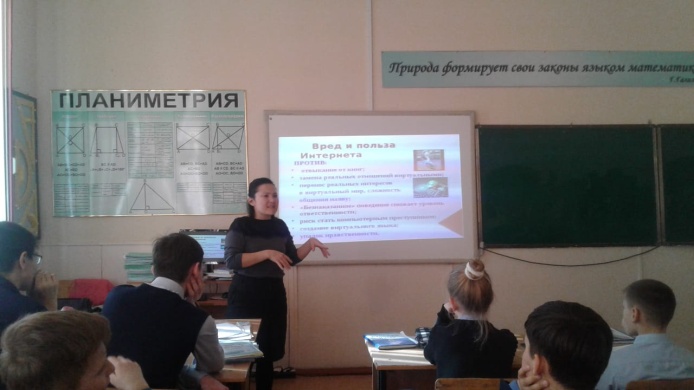 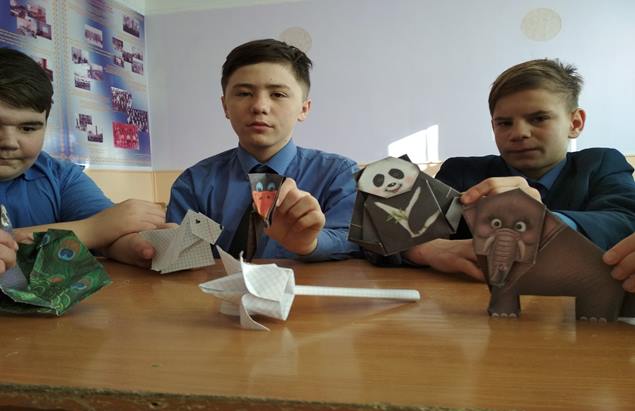 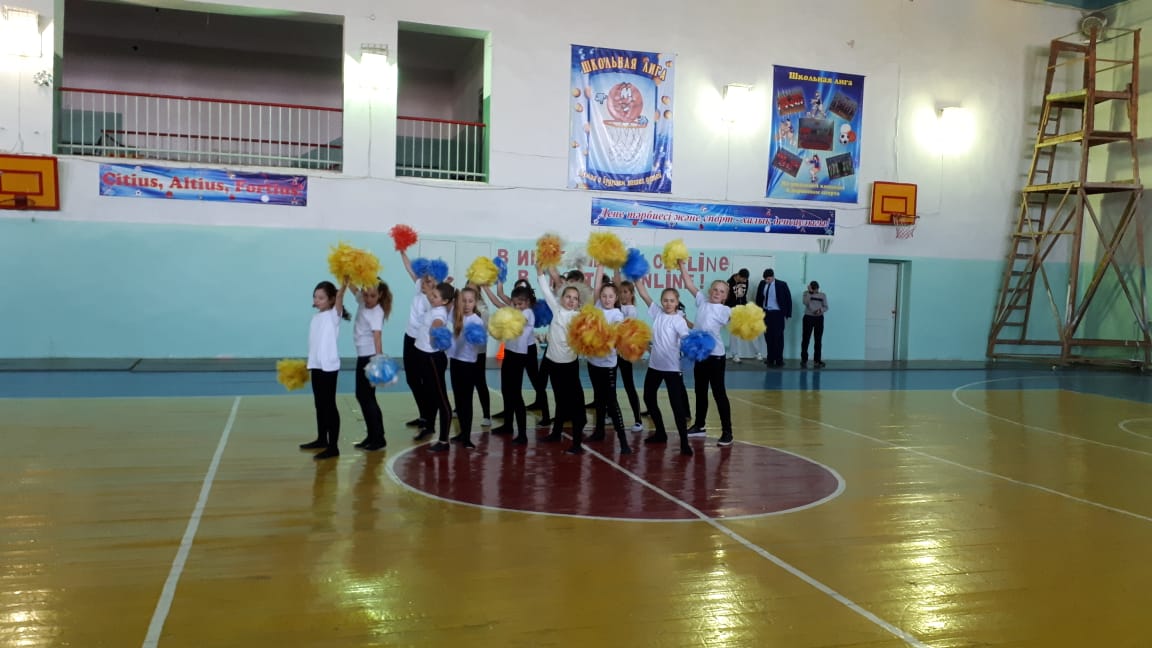 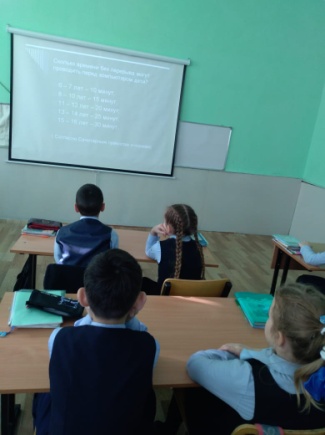 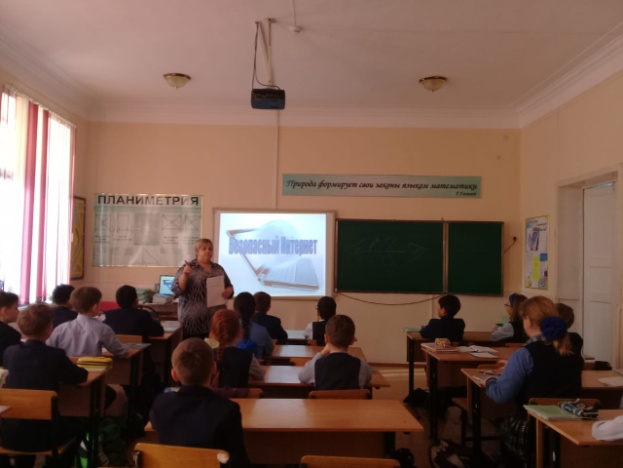 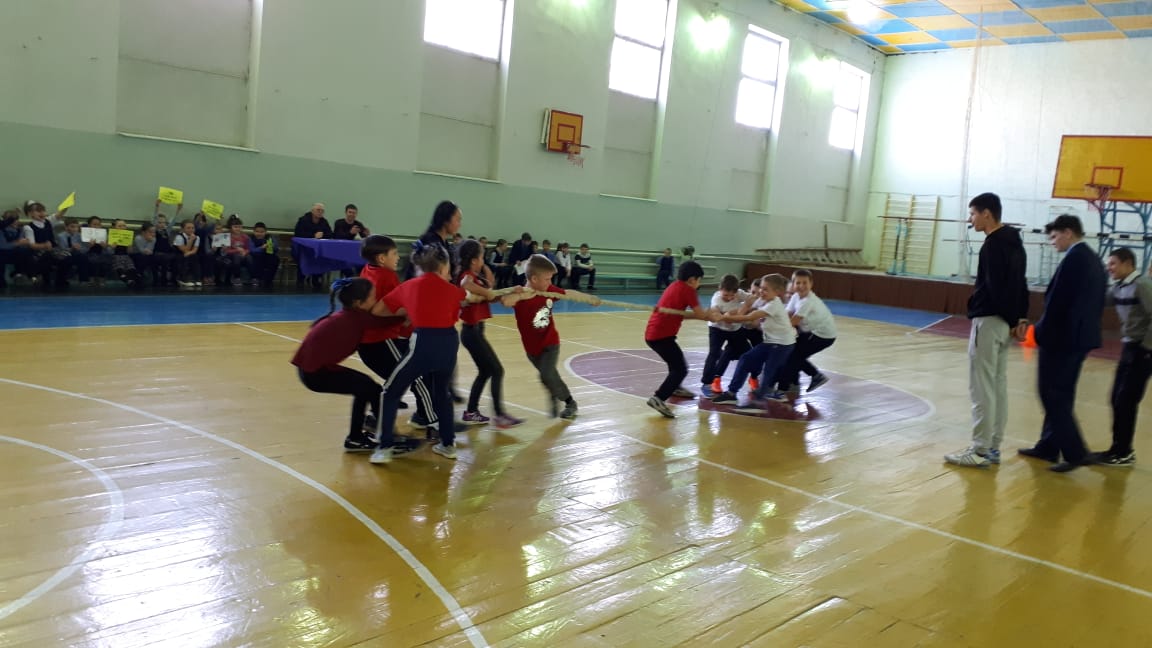 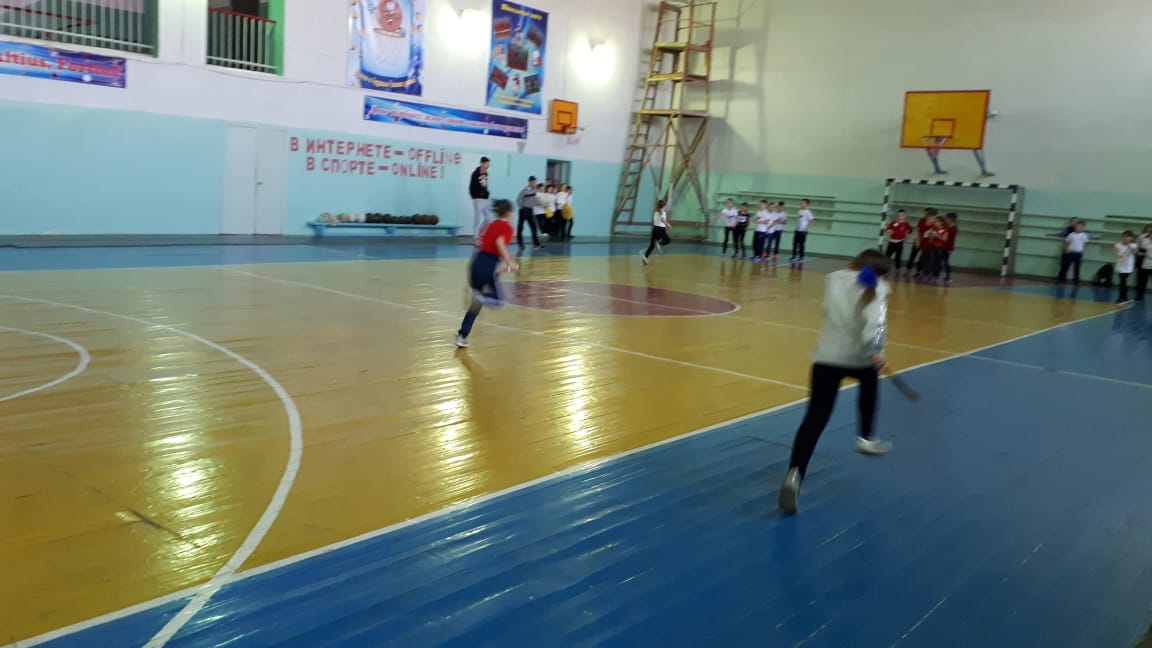 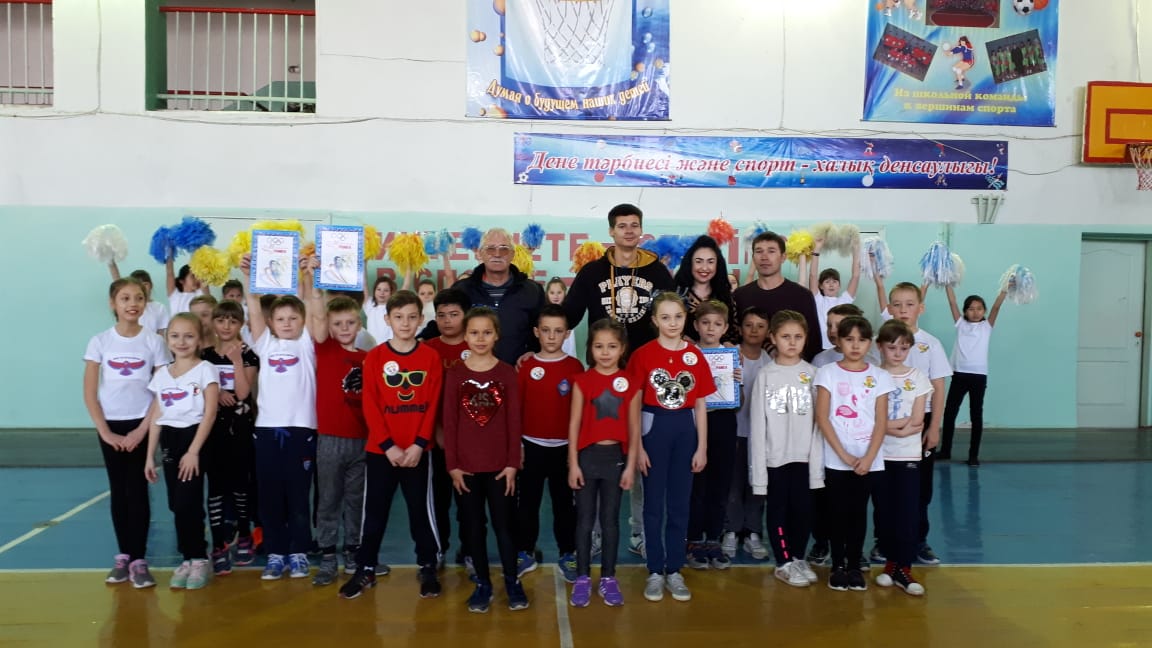 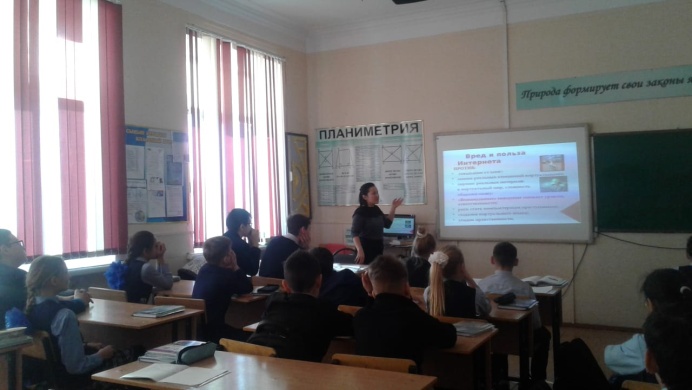 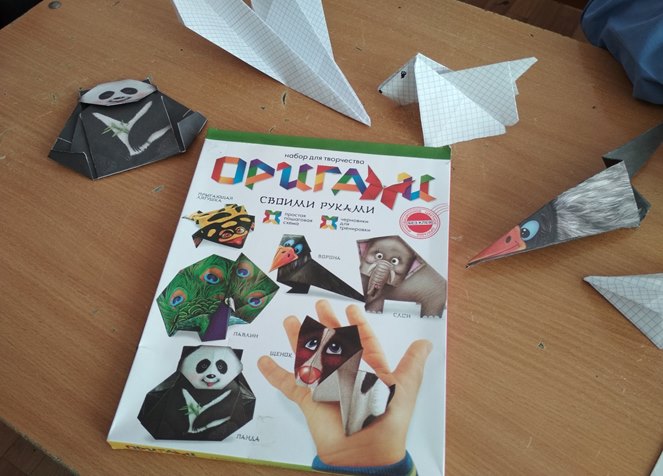 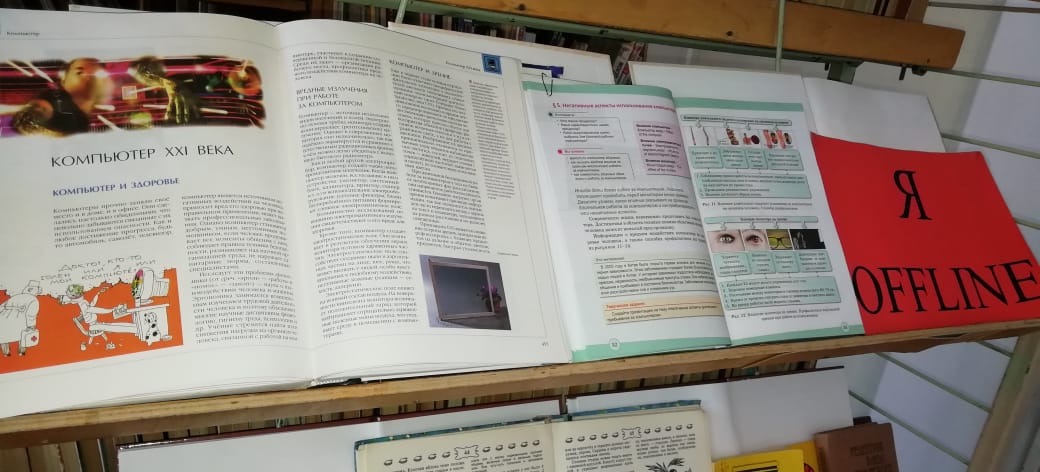 